PLUMLEY WITH TOFT & BEXTON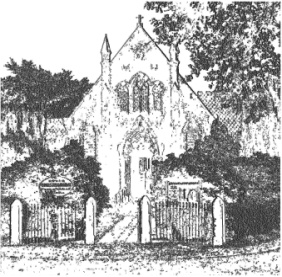 PARISH COUNCIL30.6.22MINUTES OF THE MEETING OF THE PARISH COUNCIL HELD ONWEDNESDAY 29th June 2022 at 7.30 pm HELD AT  PLUMLEY METHODIST CHURCH ON PLUMLEY MOOR ROAD 
Councillors in attendance A Gabbott (Chair) J Wright, S Jones, A Shaw, S Wharfe,  D Nichols, S Crossman, Veryan L Roxby  Members of the public in attendance 0  Police 0Apologies To receive and accept apologies for absence from those members unable to attend.	Apologies were received from Cllrs G Coates, R Raphael, A Thomson M Asquith CECDeclaration of interests Were received from Cllrs S Crossman on matters relating to Plumley Village Hall, Plumley Methodist Church, Richard Comberbach Trust and the Chapel, Veryan L Roxby on matters relating to Toft EstateMinutes To approve & sign the Minutes of the meetings held on the 18th May 2022 PTB/08/2223 resolved to approve the minutes from the meeting on the 18th May 2022Cheshire East Council Matters:No updatesClerks Report Appendix 6/2022 Correspondence and to take decisions on items Reports of additional Road Traffic Accidents and near misses PTB/09/2223 resolved to receive the correspondence and reports on RTA’sFinancial Payments – To approve payments. Includes: Salaries & expenses.PTB/10/2223 resolved to approve payments as presented – Action Clerk to request a final statement of account for the Jubilee events To approve the balances in the Community and Business accounts.PTB/11/2223 resolved to approve the balances held in the Community and Business AccountsTo sign and approve the Certificate of Exemption 2021/22PTB/12/2223 resolved to approve the Certificate of Exemption 2021/22To sign and approve the Annual Governance Statement 2021/22PTB/13/2223 resolved to approve the Annual Governance Statement 2021/22To sign and approve the Accounting Statement 2021/22PTB/14/2223 resolved to approve the Accounting Statement 2021/22To receive any comments and reports by Councilors concerning transport, planning, footpaths, highways, Village Hall, Parish Plan, Community Pride, Community Resilience, Home watchNote - When receiving reports and making resolutions perceived risks need to be identified and if necessary agreed actions required to mitigate them  General Highways issues, including Speedwatch  (action log) Speed reduction update Cheshire Police are in the process of completing the tendering for suppliers of average speed cameras with a view to piloting the scheme in three different areas of Cheshire Warrington and Halton. Plumley Moor Road is one of many being considered Planning To review current planning applications22/2274M 42, HOLLYTREE ROAD, PLUMLEY, WA16 0UJPTB/15/2223 resolved to make no comment22/2322M 6, MOORCROFT, PLUMLEY, CHESHIRE, WA16 0UWPTB/16/2223 resolved to make no comment	22/1878M RADBROKE HALL, STOCKS LANE, OVER PEOVER, CHESHIRE, WA16 9EU       PTB/17/2223 resolved to make no commentCheshire Oil DevelopmentNo current updates Police Liaison S Crossman attended police surgeries on the 29th April and the 28th May 2022 and advised of low attendanceFootpaths Question raised about the provision of a kissing gate at Pepper Street going to Holford Hall Action Clerk to contact Cllr Rob Raphael Reference historic footpath applications the Clerk is to forward information provided by Veryan L Roxby to Crown Estates Meetings – To note feedback from meetings attended since the last meeting on the 18th May 2022 S Crossman and Veryan L Roxby attended the Police and Crime Commissioner meeting on the 18th May 2022 S Crossman attended 2 online Consultation meetings regarding  Manchester Airport  To receive any items for inclusion in the agenda for the next meeting in September 2022 5.Clerks report APPENDIX 6/20225.1 Correspondence of note 5.2. Road Traffic accidents and near misses (to be advised at the meeting)6 Financial Payments 6.1 to approve payments and balances 6.2 Business Account –Council Earmarked Reserves Footpath applications General correspondence General correspondence 22/2274M 42, HOLLYTREE ROAD, PLUMLEY, WA16 0UJ22/2322M 6, MOORCROFT, PLUMLEY, CHESHIRE, WA16 0UW22 /1878M Radbroke Hall, Stocks Lane, Over Peover., Cheshire,  WA16 9EU23.6: Defibrillator Training24.6PCSO End of month report June20.6Rural Crime Survey7.6HS2: Update on the CreweDate RTA/ Near missLocation B Lights y/nIncident ref 4.6RTA2 car collision Smoker YesCOMMUNITY ACCOUNT  COMMUNITY ACCOUNT  Balance BfwdBalance Bfwd22597.76Available balance Available balance Chq RefPayeeD McGifford – clerk salary 547.66D McGifford Website 48.33D McGifford Expenses 106.34HMRC PAYE 431.55Dr NHP Allen – station plants from T&S Riley 15.00MCRU annual membership20.00Cheshire community action annual membership20.00Lower Peover Fundraising account - Queens Platinum Jubilee event - 300.001488.88Balance carried forward 23212.90Historic Reserves   £  Current Station Project 367.67Station project  6.50Playing Field provision 3550.00Reserves not allocated 2263.59Speed Reduction reserve 0Housing needs survey reserve 0Interest receivedGeneral reserve required – 3 months of annual budget  4,000Election reserve (figure to be confirmed CEC) TBC Total Reserves Held 10189.98RankingRef No.Description of Application1MA/5/245Addition of Footpaths at Plumley Lime Beds linking with FP15, Plumley14MA/5/256Addition of a Footpath from Toft FP6, Toft Church to Toft FP4, Windmill Wood, Toft20MA/5/259Addition of Footpaths, Bexton Lane to Bexton FP1, Bexton32MA/5/257Addition of a FP/BR from Beggarman's Lane to FP2 Bexton, Parishes of Knutsford, Toft and Bexton